尊敬的先生/女士：我高兴地邀请您出席ITU-T WTSA-24第一次跨区域筹备会议，会议将以虚拟方式于2024年1月18日召开，会期仅为一天，而且将不颁发任何与会补贴。举办这次跨区域会议的目的是请各区域介绍各自筹备WTSA-24的现状。请各区域将介绍安排为三个单独的部分：(1)	工作计划和研究组结构，
(2)	工作方法及其他相关问题（如电子工作方法），
(3)	通过双边跨区域讨论达成的共识，如有的话。议程的范围涵盖有关WTSA-24筹备的任何其他问题的讨论。我还很高兴地通知您，印度提议Ritu Ranjan MITTAR先生担任WTSA-24的主席。因此，IRM将由Mittar先生担任主席，Mittar先生目前还担任ITU-T第11研究组的主席。有关该会议的更多信息见本函附件A。2024年1月18日的会议将于日内瓦时间13时开始，而且必须（通过填写WTSA-24跨区域会议主页上的在线注册表）进行注册。不进行注册，将无法获取远程参会工具。TSAG第3次会议将于2024年1月22至26日（含）举行，该TSAG会议的详细信息将在电信标准化局第3号集体函中另行提供。重要截止日期：会议实用信息如下列附件A所示。会议议程草案和时间计划草案见附件B和附件C，已尽可能顾及远程参会者之间的时差问题。跨区域会议的临时文件和文稿的标题将使用“IRM：”作为前缀，并将在https://www.itu.int/md/T17-TSAG-240122/sum/en以及专用页面https://www.itu.int/wtsa/2024/en/irm/提供。祝您与会顺利且富有成效！附件：3件附件A
会议实用信息工作方法与设施提交和访问文件：会议将为无纸化会议。成员文稿应通过文件直传系统提交；临时文件草案应使用相应模板通过电子邮件提交给TSAG秘书处。通过TSAG主页可获取会议文件。口译：将提供国际电联所有六种正式语文的口译服务。还将提供实时字幕。预注册预注册：参会必须进行预注册，请至少在会议开始的一个月前（通过填写WTSA-24跨区域会议主页上的在线注册）进行。如同电信标准化局第68号通函所述，新的注册系统要求所有的注册申请需经联系人批准；电信标准化局第118号通函介绍了如何设置对这些请求的自动批准。注册表中的一些选项仅适用于成员国，包括：职务、口译申请和与会补贴申请。请成员尽可能安排女性代表加入代表团。附件BITU-T第一次跨区域会议议程草案
会议开幕WTSA-24筹备工作的最新进展电信标准化局主任介绍会议目的和预期成果各区域介绍有关工作计划和研究组结构的筹备现状：亚太电信组织（APT）非洲电信联盟（ATU）欧洲邮电主管部门大会（CEPT）美洲国家电信委员会（CITEL）阿拉伯国家联盟/ASTeam区域通信联合体（RCC）反映区域性组织情况的概况表以及关于审议决议的TSAG报告人提供的信息讨论存在共性的领域，以及需要进一步讨论的领域即将举办的区域性筹备会议的日期结论其他事宜会议结束。附件CITU-T第一次跨区域会议的时间计划草案（可能安排更多的特设组会议，会议的时间段安排为初步安排，有待修改）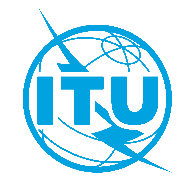 国际电信联盟电信标准化局国际电信联盟电信标准化局2023年11月13日，日内瓦2023年11月13日，日内瓦文号：电信标准化局第137号通函TSAG/BJ电信标准化局第137号通函TSAG/BJ致：-	国际电联各成员国主管部门；-	ITU-T部门成员；-	国际电联学术成员；-	国际电联区域性组织（APT、ATU、CEPT、CITEL、阿拉伯国家联盟/ASTeam、RCC）；-	国际电联秘书长；-	无线电通信局主任；-	电信发展局主任；-	ITU-T各研究组主席；-	ITU-T各研究组的区域组主席；-	ITU-T词汇标准化委员会主席致：-	国际电联各成员国主管部门；-	ITU-T部门成员；-	国际电联学术成员；-	国际电联区域性组织（APT、ATU、CEPT、CITEL、阿拉伯国家联盟/ASTeam、RCC）；-	国际电联秘书长；-	无线电通信局主任；-	电信发展局主任；-	ITU-T各研究组主席；-	ITU-T各研究组的区域组主席；-	ITU-T词汇标准化委员会主席电话：+41 22 730 6311+41 22 730 6311致：-	国际电联各成员国主管部门；-	ITU-T部门成员；-	国际电联学术成员；-	国际电联区域性组织（APT、ATU、CEPT、CITEL、阿拉伯国家联盟/ASTeam、RCC）；-	国际电联秘书长；-	无线电通信局主任；-	电信发展局主任；-	ITU-T各研究组主席；-	ITU-T各研究组的区域组主席；-	ITU-T词汇标准化委员会主席致：-	国际电联各成员国主管部门；-	ITU-T部门成员；-	国际电联学术成员；-	国际电联区域性组织（APT、ATU、CEPT、CITEL、阿拉伯国家联盟/ASTeam、RCC）；-	国际电联秘书长；-	无线电通信局主任；-	电信发展局主任；-	ITU-T各研究组主席；-	ITU-T各研究组的区域组主席；-	ITU-T词汇标准化委员会主席传真：+41 22 730 5853+41 22 730 5853致：-	国际电联各成员国主管部门；-	ITU-T部门成员；-	国际电联学术成员；-	国际电联区域性组织（APT、ATU、CEPT、CITEL、阿拉伯国家联盟/ASTeam、RCC）；-	国际电联秘书长；-	无线电通信局主任；-	电信发展局主任；-	ITU-T各研究组主席；-	ITU-T各研究组的区域组主席；-	ITU-T词汇标准化委员会主席致：-	国际电联各成员国主管部门；-	ITU-T部门成员；-	国际电联学术成员；-	国际电联区域性组织（APT、ATU、CEPT、CITEL、阿拉伯国家联盟/ASTeam、RCC）；-	国际电联秘书长；-	无线电通信局主任；-	电信发展局主任；-	ITU-T各研究组主席；-	ITU-T各研究组的区域组主席；-	ITU-T词汇标准化委员会主席电子邮件：tsbtsag@itu.inttsbtsag@itu.int致：-	国际电联各成员国主管部门；-	ITU-T部门成员；-	国际电联学术成员；-	国际电联区域性组织（APT、ATU、CEPT、CITEL、阿拉伯国家联盟/ASTeam、RCC）；-	国际电联秘书长；-	无线电通信局主任；-	电信发展局主任；-	ITU-T各研究组主席；-	ITU-T各研究组的区域组主席；-	ITU-T词汇标准化委员会主席致：-	国际电联各成员国主管部门；-	ITU-T部门成员；-	国际电联学术成员；-	国际电联区域性组织（APT、ATU、CEPT、CITEL、阿拉伯国家联盟/ASTeam、RCC）；-	国际电联秘书长；-	无线电通信局主任；-	电信发展局主任；-	ITU-T各研究组主席；-	ITU-T各研究组的区域组主席；-	ITU-T词汇标准化委员会主席网页：https://itu.int/go/t/irmhttps://itu.int/go/t/irm致：-	国际电联各成员国主管部门；-	ITU-T部门成员；-	国际电联学术成员；-	国际电联区域性组织（APT、ATU、CEPT、CITEL、阿拉伯国家联盟/ASTeam、RCC）；-	国际电联秘书长；-	无线电通信局主任；-	电信发展局主任；-	ITU-T各研究组主席；-	ITU-T各研究组的区域组主席；-	ITU-T词汇标准化委员会主席致：-	国际电联各成员国主管部门；-	ITU-T部门成员；-	国际电联学术成员；-	国际电联区域性组织（APT、ATU、CEPT、CITEL、阿拉伯国家联盟/ASTeam、RCC）；-	国际电联秘书长；-	无线电通信局主任；-	电信发展局主任；-	ITU-T各研究组主席；-	ITU-T各研究组的区域组主席；-	ITU-T词汇标准化委员会主席事由：WTSA-24第一次跨区域筹备会议（IRM），2024年1月18日，虚拟会议WTSA-24第一次跨区域筹备会议（IRM），2024年1月18日，虚拟会议WTSA-24第一次跨区域筹备会议（IRM），2024年1月18日，虚拟会议WTSA-24第一次跨区域筹备会议（IRM），2024年1月18日，虚拟会议2023年12月18日-	预注册（通过WTSA-24跨区域会议主页上的在线注册表进行）2024年01月05日-	提交ITU-T成员文稿（通过文件直传系统）顺致敬意！电信标准化局主任
尾上诚藏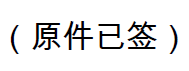 ITU-T TSAG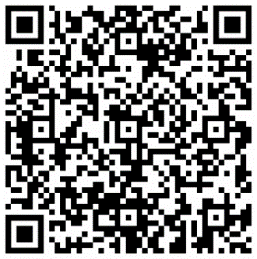 顺致敬意！电信标准化局主任
尾上诚藏最新会议信息会议#2024年1月18日星期四下午第1节会议（85分钟）
13:00 – 14:25 日内瓦时间跨区域会议下午第1节会议（85分钟）
13:00 – 14:25 日内瓦时间跨区域会议休息（5分钟）
14:25 – 14:30 日内瓦时间下午第2节会议（90分钟）
14:30 – 16:00 日内瓦时间跨区域会议